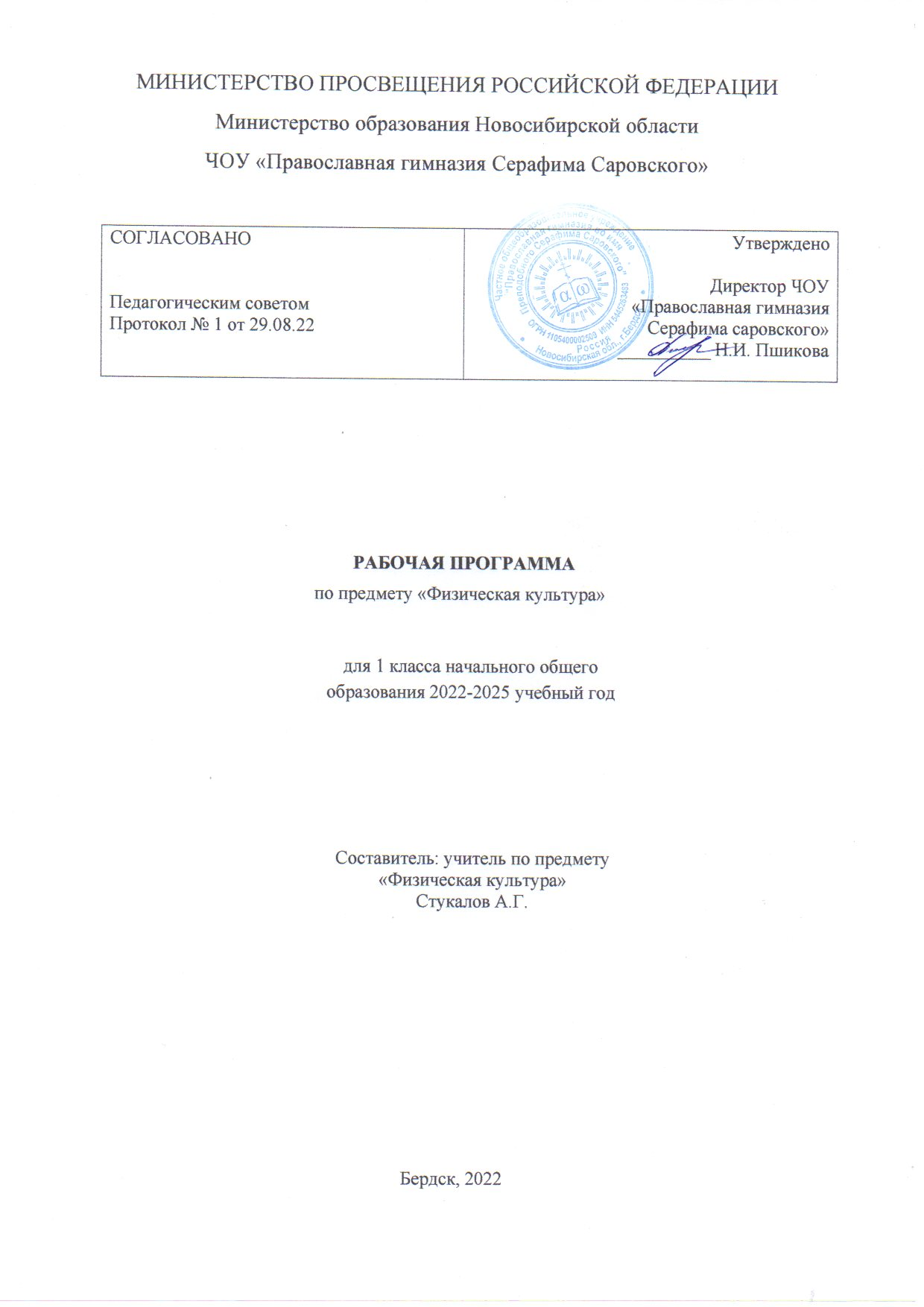 КАЛЕНДАРНО – ТЕМАТИЧЕСКОЕ ПЛАНИРОВАНИЕ  Предмет: Физическая культураКласс: 1Программа (название, автор, изд-во, год издания) «Комплексная программа физического воспитания учащихся 1-11 классов» (В. И. Лях, А. А. Зданевич. – М.: Просвещение, 2019).Учебник (название, автор, изд-во, год издания) Лях, В. И. Физическая культура: 1-4 класс – М.: Просвещение, 2019Учитель (Ф.И.О.): Стукалов А.Г.ПОЯСНИТЕЛЬНАЯ ЗАПИСКАОсобенностью физической культуры как учебного предмета является ее деятельностный характер. Задача формирования представлений о физической культуре не является самоцелью, а знания, которые приобретает младший школьник, выступают средством развития его физической деятельности, овладения физической культурой как частью общей культуры человека. Процесс обучения структурируется в зависимости от этапа, целей, ставящихся на каждом из этапов обучения, и может быть связан с освоением того или иного способа физической деятельности, овладением физическим упражнением, развитием физических качеств и т.п.        Планирование для   1 класса, составлено на основе:1. Приказа Министерства образования и науки Российской Федерации от     30 августа 2010 г. № 889 «О внесении изменений в федеральный базисный   учебный      план и примерные учебные планы для образовательных учреждений    Российской     Федерации, реализующих    программы    общего образования» о   введении   в     объем недельной учебной нагрузки общеобразовательных учреждений всех     видов     третьего часа физической культуры;2. «Федеральной комплексной программы физического воспитания» под редакцией      доктора педагогических наук В.И. Ляха и канд. пед.  наук А.А. Зданевича. 2019 г.         Тема и содержание урока, во время учебного процесса может варьироваться по усмотрению учителя, ориентируясь на уровень физической подготовленности класса; на материально-техническую базу школы; на климатические условия и места проведения урока. Учитель физической культуры имеет право вводить в учебный процесс дополнительные темы, сокращать или упрощать предлагаемый в программах учебный материал, при этом учителю необходимо избегать учебных перегрузок учащихся, не нарушая логику распределения программного содержания, не выходить за рамки Требований Государственного стандарта.ОСНОВЫ   ЗНАНИЙ О ФИЗИЧЕСКОЙ   КУЛЬТУРЕГОДОВОЙ   ПЛАН-ГРАФИК РАСПРЕДЕЛЕНИЯ УЧЕБНОГО МАТЕРИАЛАДЛЯ 1 КЛАССАКАЛЕНДАРНО - ТЕМАТИЧЕСКОЕ ПЛАНИРОВАНИЕп/№Тема беседы1.2.3.4.5.6.7.8.9. 101112131415161718192021222324252628Техника безопасности во время занятий физической культуройПонятия: короткая дистанция, бег на скорость, на выносливость Значение занятий легкой атлетикой для здоровья человекаНазвания метательных снарядовНазвания прыжкового инвентаряНазвания упражнений в прыжках в длину и высотуНазвание и правила игры в баскетбол, инвентарь и оборудованиеОрганизация игр, правила поведения и безопасностиЗначение подвижных и спортивных игр для здоровья человекаТехника безопасности при метанииПравила безопасности во время занятий гимнастикой Названия снарядов и гимнастических элементовПризнаки правильной ходьбы, бега, прыжков, осанкиЗначение напряжения и расслабления мышцОсновные требования к одежде и обуви во время занятий лыжамиЗначение занятий лыжами для укрепления здоровья и закаливаниеОсобенности дыханияТребования к температурному режимуПонятия об обмороженииТехника безопасности при занятиях лыжамиПрофилактика простудыЛичная гигиенаРежим дняПрофилактика плоскостопияТехника безопасности при занятиях легкой атлетикойПравила гигиены и техника безопасностиЗначение занятия гимнастикой для здоровья человекап/№Вид программного материалаКол-вочасов1четверть1четверть2четверть3четверть3четверть3четверть4четверть4четверть1Основы знанийВ процессе урокаВ процессе урокаВ процессе урокаВ процессе урокаВ процессе урокаВ процессе урокаВ процессе урокаВ процессе урока2Легкая атлетика и кроссовая подготовка2712153Подвижные игры с элементами спортивных игр32121194Гимнастика с элементами акробатики24245Лыжная подготовка1616Всего часов:992424242727272424п/п№№ урокаНаименование разделов и темКол-во часовДата проведенияПримечанияI ЧЕТВЕРТЬ24ЛЕГКАЯ  АТЛЕТИКА1211Т.Б. на уроках по легкой атлетике. Строевые упражнения. Ходьба и медленный бег. О.Р.У. Бег 30 м. Высокий старт. Подвижная игра с элементами легкой атлетики.122Строевые упражнения. Ходьба и медленный бег. О.Р.У. Бег 30 м. Подвижная игра с элементами легкой атлетики.133Строевые упражнения. Ходьба и медленный бег. О.Р.У. Бег 30 м. Подвижная игра с элементами легкой атлетики.144Строевые упражнения. Ходьба и медленный бег. О.Р.У. Прыжки в длину с места. Подтягивания. Подвижная игра с элементами легкой атлетики.155Строевые упражнения. Ходьба и медленный бег. О.Р.У. Прыжки в длину с места. Подвижная игра с элементами легкой атлетики.166Строевые упражнения. Ходьба и медленный бег. О.Р.У. Прыжки в длину с места. Подвижная игра с элементами легкой атлетики.177Строевые упражнения. Ходьба и медленный бег. О.Р.У. Метания мяча. Подвижная игра с элементами легкой атлетики.188Строевые упражнения. Ходьба и медленный бег. О.Р.У. Метания мяча. Подтягивания. Челночный бег 3х10.199Строевые упражнения. Ходьба и медленный бег. О.Р.У. Метания мяча. Подвижная игра с элементами легкой атлетики.11010Строевые упражнения. Ходьба и медленный бег. О.Р.У. Прыжки через скакалку. Подвижная игра с элементами легкой атлетики.11111Строевые упражнения. Ходьба и медленный бег. О.Р.У. Прыжки через скакалку. Подвижная игра с элементами легкой атлетики.11212Строевые упражнения. Ходьба и медленный бег. О.Р.У. Прыжки через скакалку. Подтягивания. Челночный бег 3х10.1ПОДВИЖНЫЕ ИГРЫ121313Т.Б. на уроке по подвижным играм. Строевые упражнения. Ходьба и медленный бег. О.Р.У. Эстафеты.11414Строевые упражнения. Ходьба и медленный бег. О.Р.У. Передачи и ловли мяча на месте. Подвижная игра «Волки во рву».11515Строевые упражнения. Ходьба и медленный бег. О.Р.У. Передачи и ловли мяча на месте. Эстафеты.11616Строевые упражнения. Ходьба и медленный бег. О.Р.У. Передачи и ловли мяча на месте. Подвижная игра «Волки во рву».11717Строевые упражнения. Ходьба и медленный бег. О.Р.У. Ведение мяча на месте. Эстафеты.11818Строевые упражнения. Ходьба и медленный бег. О.Р.У. Ведение мяча на месте. Подвижная игра «Волки во рву».11919Строевые упражнения. Ходьба и медленный бег. О.Р.У. Ведение мяча на месте. Эстафеты.12020Строевые упражнения. Ходьба и медленный бег. О.Р.У. Поднимание туловища – 30 сек. Подвижная игра «Попади в мяч».12121Строевые упражнения. Ходьба и медленный бег. О.Р.У. Эстафеты. Подвижная игра «Попади в мяч».12222Строевые упражнения. Ходьба и медленный бег. О.Р.У. Поднимание туловища – 30 сек. Подвижная игра «Попади в мяч».12323Строевые упражнения. Ходьба и медленный бег. О.Р.У. Эстафеты. Подвижная игра «Мяч на полу».12424Строевые упражнения. Ходьба и медленный бег. О.Р.У. Поднимание туловища – 30 сек. Подвижная игра «Мяч на полу».1II ЧЕТВЕРТЬ24ГИМНАСТИКА С ЭЛЕМЕНТАМИ АКРОБАТИКИ 24251ТБ на уроке  по гимнастике. Строевые упражнения. Медленный бег. О.Р.У. Группировка присев, сидя, лёжа. Прыжки через скакалку.1262Строевые упражнения. Медленный бег. О.Р.У. Группировка присев, сидя, лёжа. Прыжки через скакалку.1273Строевые упражнения. Медленный бег. О.Р.У. Акробатические упражнения. Группировка присев, сидя, лёжа.1284Строевые упражнения. Медленный бег. О.Р.У. Акробатические упражнения. Прыжки через скакалку.1295Строевые упражнения. Медленный бег. О.Р.У. Акробатические упражнения. Лазание по гимнастической стенке.1306Строевые упражнения. Медленный бег. О.Р.У. Лазание по гимнастической стенке. Прыжки через скакалку.1317Строевые упражнения. Медленный бег. О.Р.У. Лазание по гимнастической стенке. Упражнения в равновесии.1328Строевые упражнения. Медленный бег. О.Р.У. Упражнения в равновесии. Подтягивания.1339Строевые упражнения. Медленный бег. О.Р.У. Упражнения в равновесии. Лазание по наклонной скамейке.13410Строевые упражнения. Медленный бег. О.Р.У. Лазание по наклонной скамейке. Подтягивания.13511Строевые упражнения. Медленный бег. О.Р.У. Лазание по наклонной скамейке. Лазанье по канату произвольным способом.13612Строевые упражнения. Медленный бег. О.Р.У. Лазанье по канату произвольным способом. Подтягивания.13713Строевые упражнения. Медленный бег. О.Р.У. Лазанье по канату произвольным способом. Упражнение на гибкость.13814Строевые упражнения. Медленный бег. О.Р.У. Группировка присев, сидя, лёжа. Упражнение на гибкость.13915Строевые упражнения. Медленный бег. О.Р.У. Акробатические упражнения. Упражнение на гибкость.14016Строевые упражнения. Медленный бег. О.Р.У. Лазание по гимнастической стенке. Прыжки через скакалку.14117Строевые упражнения. Медленный бег. О.Р.У. Упражнения в равновесии. Подтягивания.14218Строевые упражнения. Медленный бег. О.Р.У. Лазание по наклонной скамейке. Упражнение на гибкость.14319Строевые упражнения. Медленный бег. О.Р.У. Акробатические упражнения. Лазанье по канату произвольным способом.14420Строевые упражнения. Медленный бег. О.Р.У. Группировка присев, сидя, лёжа. Лазание по наклонной скамейке.14521Строевые упражнения. Медленный бег. О.Р.У. Лазание по гимнастической стенке. Упражнения в равновесии. Лазание по наклонной скамейке.14622Строевые упражнения. Медленный бег. О.Р.У. Акробатические упражнения. Лазанье по канату произвольным способом.14723Строевые упражнения. Медленный бег. О.Р.У. Лазание по гимнастической стенке.14824Строевые упражнения. Медленный бег. О.Р.У. Акробатические упражнения. Лазанье по канату произвольным способом.1III  ЧЕТВЕРТЬ27ЛЫЖНАЯ  ПОДГОТОВКА16491ТБ. на уроках но лыжной подготовке. Передвижение на лыжах без палок. Безопасное падение на лыжах.1502Передвижение на лыжах без палок. Посадка лыжника.1513Передвижение на лыжах без палок. Ступающий шаг(без палок).1524Посадка лыжника. Ступающий шаг(без палок).1535Ступающий шаг(без палок). Повороты переступанием.1546Безопасное падение на лыжах. Повороты переступанием.1557Повороты переступанием. Скользящий шаг (без палок).1568Скользящий шаг (без палок). Спуск  в низкой стойке.1579Скользящий шаг (без палок). Движения руками во время скольжения.15810Движения руками во время скольжения. Скользящий шаг (с палками).15911Движения руками во время скольжения. Скользящий шаг (с палками).16012Скользящий шаг (с палками). Ступающий шаг (с палками).16113Посадка лыжника. Ступающий шаг (с палками).16214Ступающий шаг (с палками). Подъём ступающим шагом.16315Спуск  в низкой стойке. Подъём ступающим шагом.16416Спуск  в низкой стойке. Подъём ступающим шагом.1ПОДВИЖНЫЕ ИГРЫ116517Т.Б. на уроке по подвижным игра. Строевые упражнения. Медленный бег. О.Р.У. Эстафеты.16618Строевые упражнения. Медленный бег. О.Р.У. Ведения мяча в шаге. Подвижная игра «Передача мячей в колоннах».16719Строевые упражнения. Медленный бег. О.Р.У. Ведения мяча в шаге. Эстафеты.16820Строевые упражнения. Медленный бег. О.Р.У. Ведения мяча в шаге. Подвижная игра «Передача мячей в колоннах».16921Строевые упражнения. Медленный бег. О.Р.У. Бросок мяча 1кг. Эстафеты.17022Строевые упражнения. Медленный бег. О.Р.У. Бросок мяча 1кг. Подвижная игра «Передача мячей в колоннах».17123Строевые упражнения. Медленный бег. О.Р.У. Бросок и ловля руками от груди. Эстафеты.17224Строевые упражнения. Медленный бег. О.Р.У. Бросок и ловля руками от груди. Подвижная игра «Мяч на полу».17325Строевые упражнения. Медленный бег. О.Р.У. Бросок и ловля руками от груди. Эстафеты.17426Строевые упражнения. Медленный бег. О.Р.У. Бросок мяча 1кг. Эстафеты.17527Строевые упражнения. Медленный бег. О.Р.У. Поднимание туловища – 30 сек. Подвижная игра «Мяч на полу».1IV ЧЕТВЕРТЬ24ПОДВИЖНЫЕ ИГРЫ9761Т.Б. на уроке по подвижным игра. Строевые упражнения. Ходьба и медленный бег. О.Р.У. Подвижная игра «Волки во рву».1772Строевые упражнения. Ходьба и медленный бег. О.Р.У. Ведения мяча в шаге. Эстафеты.1783Строевые упражнения. Ходьба и медленный бег. О.Р.У. Ведения мяча в шаге. Подвижная игра «Волки во рву».1794Строевые упражнения. Ходьба и медленный бег. О.Р.У. Бросок и ловля руками от груди. Эстафеты.1805Строевые упражнения. Ходьба и медленный бег. О.Р.У. Бросок и ловля руками от груди. Подвижная игра «Попади в мяч».1816Строевые упражнения. Ходьба и медленный бег. О.Р.У. Ведения мяча в шаге. Эстафеты.1827Строевые упражнения. Ходьба и медленный бег. О.Р.У. Бросок и ловля руками от груди. Подвижная игра «Попади в мяч».1838Строевые упражнения. Ходьба и медленный бег. О.Р.У. Бросок мяча 1кг. Эстафеты.1849Строевые упражнения. Ходьба и медленный бег. О.Р.У. Поднимание туловища – 30 сек. Подвижная игра «Попади в мяч».1ЛЕГКАЯ  АТЛЕТИКА158510Т.Б. на уроках по легкой атлетике. Строевые упражнения. Ходьба и медленный бег. О.Р.У. Высокий старт. Бег 30 м. Подвижная игра с элементами легкой атлетики.18611Строевые упражнения. Ходьба и медленный бег. О.Р.У. Прыжок в длину с разбега. Подвижная игра с элементами легкой атлетики.18712Строевые упражнения. Ходьба и медленный бег. О.Р.У. Метания мяча. Подвижная игра с элементами легкой атлетики.18813Строевые упражнения. Ходьба и медленный бег. О.Р.У. Бег 30 м. Подвижная игра с элементами легкой атлетики.18914Строевые упражнения. Ходьба и медленный бег. О.Р.У. Прыжок в длину с разбега. Подвижная игра с элементами легкой атлетики.19015Строевые упражнения. Ходьба и медленный бег. О.Р.У. Метания мяча. Подвижная игра с элементами легкой атлетики.19116Строевые упражнения. Ходьба и медленный бег. О.Р.У. Высокий старт. Бег 1000 м.19217Строевые упражнения. Ходьба и медленный бег. О.Р.У. Бег 30 м. Подвижная игра с элементами легкой атлетики.19318Строевые упражнения. Ходьба и медленный бег. О.Р.У. Метания мяча. Подвижная игра с элементами легкой атлетики.19419Строевые упражнения. Ходьба и медленный бег. О.Р.У. Прыжок в длину с разбега. Подвижная игра с элементами легкой атлетики.19520Строевые упражнения. Ходьба и медленный бег. О.Р.У. Высокий старт. Бег 1000 м.19621Строевые упражнения. Ходьба и медленный бег. О.Р.У. Бег 30 м. Метания мяча.19722Строевые упражнения. Ходьба и медленный бег. О.Р.У. Подвижная игра с элементами легкой атлетики.19823Строевые упражнения. Ходьба и медленный бег. О.Р.У. Прыжок в длину с разбега. Подвижная игра с элементами легкой атлетики.19924Строевые упражнения. Ходьба и медленный бег. О.Р.У. Бег 1000 м. Подвижная игра с элементами легкой атлетики.1